Publicado en Málaga el 04/12/2019 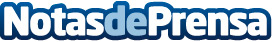 Dataprius: Un almacenamiento en la Nube desarrollado en España que ya es distribuido por Microsoft AzureDataprius es la primera aplicación española de este tipo que ya es distribuida desde Microsoft Azure.  Es un sistema de almacenamiento en Cloud para empresas. Ofrece una visión diferente en un mercado saturado por soluciones muy parecidas, las de los gigantes de Internet. Proporciona una alternativa a los almacenamientos convencionales como los discos virtuales y los sincronizadores. Es un sistema que permite trabajar con los archivos directamente en la Nube sin tener copias locales y cumpliendo RGPDDatos de contacto:Dataprius Cloud+34 951 085 186Nota de prensa publicada en: https://www.notasdeprensa.es/dataprius-un-almacenamiento-en-la-nube_1 Categorias: E-Commerce Software Ciberseguridad http://www.notasdeprensa.es